Demand Generation GTM Plan 
Template Sample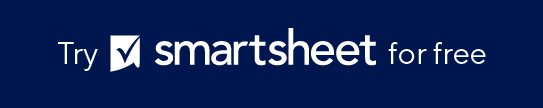 ACTION PLANCATEGORYDESCRIPTIONBUSINESS SUMMARYPeak Financial Consulting is a leading financial consulting firm dedicated to empowering individuals and businesses with expert financial advice that drives sustainable growth and long-term financial health. We offer tailored financial consulting services, including financial planning, investment strategies, and risk management, designed to meet the specific needs of each client. Our team of certified financial advisors combines decades of experience with advanced financial planning tools and analytics to deliver precise, actionable advice that helps our clients achieve their financial goals.OBJECTIVESRevenue Growth: Achieve a 25 percent increase in annual revenue within the next 12 months.Client Acquisition: Acquire 100 new clients in the first year through targeted demand generation efforts.Market Presence: Establish Peak Financial Consulting as a thought leader in the financial consulting industry by increasing brand visibility and engagement.THE PROBLEMIndividuals and businesses struggle to find reliable and personalized financial advice that addresses their unique financial goals and challenges.OUR SOLUTIONPeak Financial Consulting provides tailored financial consulting services, including financial planning, investment strategies, and risk management, designed to meet the specific needs of each client.COMPETITIVE ADVANTAGEExpertise: Our team of certified financial advisors brings decades of experience and a deep understanding of the financial landscape.Personalization: We offer customized financial solutions that are specifically designed to meet the individual needs of our clients.Technology: We utilize advanced financial planning tools and analytics to provide precise and actionable advice.TARGET MARKET & CUSTOMER PROFILETarget Market: High-net-worth individuals, small to mid-sized business owners, and professionals seeking expert financial adviceCustomer Profile:35-65 years oldLiving in urban and suburban areas in North AmericaBusiness owners, executives, and professionals$100,000+ annual incomeValues financial stability, growth, and personalized serviceMARKETING STRATEGYContent Marketing: Publish blog posts, whitepapers, and case studies that highlight financial strategies and success stories.Webinars and Workshops: Host educational webinars and in-person workshops to engage potential clients and demonstrate expertise.SEO and SEM: Optimize website content for search engines and run targeted search engine marketing campaigns.Social Media: Leverage platforms like LinkedIn and Facebook to share insights, engage with the audience, and build a community.SALES STRATEGYLead Nurturing: Develop a robust lead nurturing process using email marketing and personalized follow-ups to convert leads into clients.Consultation Offers: Provide free initial consultations to attract potential clients and demonstrate the value of our services.Referral Program: Implement a referral program to encourage existing clients to refer new clients.CATEGORYACTIONOWNERDATECOSTPRODUCTDevelop comprehensive service packages tailored to different client segments.Product Development TeamQ1 202XX $10,000 PRICEConduct a competitive pricing analysis to ensure our services are priced competitively while maintaining profitability.Finance TeamQ1 20XX$5,000 PLACEExpand our online presence and improve the user experience on our website to facilitate easy access to our services.IT and Marketing TeamsQ2 20XX$15,000 PROMOTIONLaunch targeted marketing campaigns across digital channels to raise awareness and generate leads.Marketing TeamQ2 20XX$20,000 MARKETING CHANNELSUtilize content marketing, webinars, SEO, SEM, and social media to drive demand and engagement.Marketing TeamOngoing $30,000 SALES PLANTrain the sales team on lead nurturing techniques and the use of CRM tools to manage and convert leads.Sales TeamQ1 20XX$8,000PERFORMANCE STANDARDSImplement a performance tracking system to monitor key metrics such as lead conversion rates, client acquisition costs, and revenue growth.Data Analytics TeamOngoing  $10,000RESULTS MEASUREMENT METHODS Collect data from web analytics, social media, CRM software, and customer surveys.Data Analytics Team Ongoing $5,000 BUDGETTrack costs to ensure teams stay within budget and measure ROI.Finance TeamOngoing OTHERRegularly review and adjust the demand generation strategy based on performance data and market feedback.Executive TeamQuarterly  $5,000REVIEWConduct quarterly reviews to assess the effectiveness of the GTM plan and make necessary adjustments.Executive TeamQuarterly DISCLAIMERAny articles, templates, or information provided by Smartsheet on the website are for reference only. While we strive to keep the information up to date and correct, we make no representations or warranties of any kind, express or implied, about the completeness, accuracy, reliability, suitability, or availability with respect to the website or the information, articles, templates, or related graphics contained on the website. Any reliance you place on such information is therefore strictly at your own risk.